	                   PAWNEE COMMUNITY UNIT SCHOOL DISTRICT #11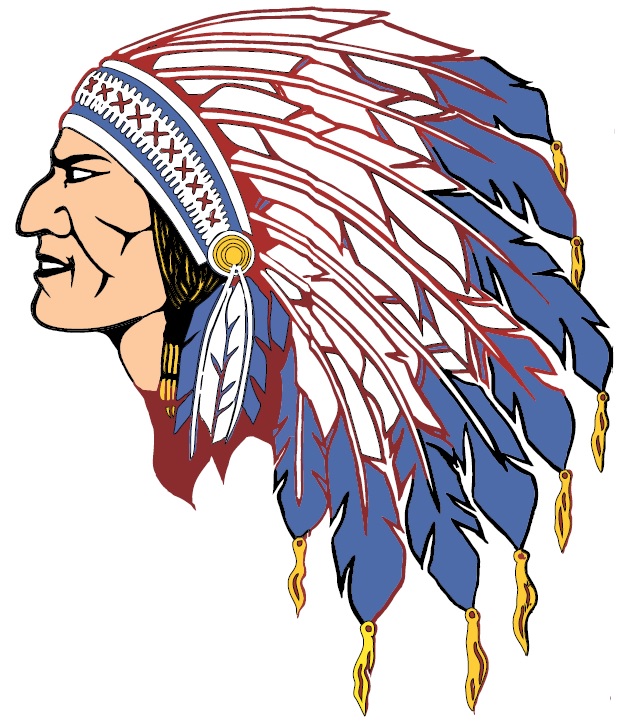 	                      810 North Fourth Street, Pawnee, Illinois 62558Scott CameronSuperintendentPhone:  217-625-2471 	Timothy R. Kratochvil	W. Christopher Hennemann	Steven L. Kirby	Jr. High/High School Principal	Grade School Principal	Athletic Director		Phone: 217-625-2471 	Phone: 217-625-2231 	Phone: 217-625-2471 Pawnee CUDS #11 Field Trip GuidelinesField trips should be designed to stimulate student interest and inquiry and to provide opportunities for educational growth and development.  Criteria to be used for assessing the advisability of a proposed field trip include:Consideration for the amount of lost class timeStudent safetyEvaluation of its unique educational opportunityIts relationship to the curriculum or standards for the coursePawnee CUSD #11 does not have quotas or limits for maximum number of field trips; however, the hope is that teachers will be mindful of the impact that missed classroom time has on students and balance the learning opportunity of the field trip with loss of instructional minutes.  Teachers are encouraged to consider planning trips that have no negative impact on instructional time.  There should be no reward or enrichment field trips.  Field trips should relate to academic coursework and support state learning standards.	Field Trip Checklist	√	Determine and document the educational benefit of the field trip.	√	Provide a description of all activities and/or an itinerary.	√	Provide field trip information to students, parents, and administration.	√	Provide a list of participants to faculty, staff, and administration.	√	Provide copy of field trip permission forms to office prior to trip.	√	Check with nurse regarding any necessary medicine or medical information.	√	Have office and administrator phone numbers in case of emergency